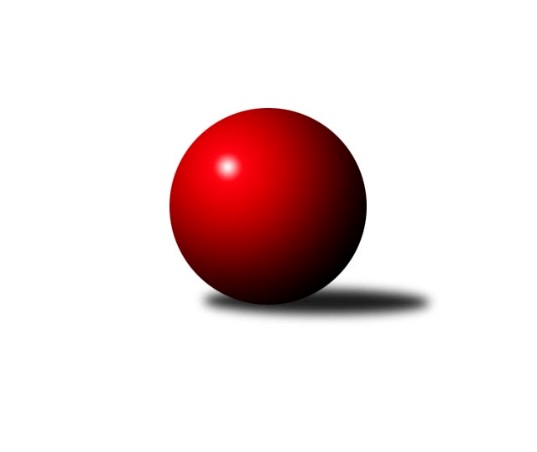 Č.20Ročník 2018/2019	12.5.2024 Severomoravská divize 2018/2019Statistika 20. kolaTabulka družstev:		družstvo	záp	výh	rem	proh	skore	sety	průměr	body	plné	dorážka	chyby	1.	TJ Horní Benešov ˝B˝	20	13	1	6	90.5 : 69.5 	(128.5 : 111.5)	2541	27	1743	797	32	2.	TJ Spartak Přerov ˝B˝	19	12	1	6	90.0 : 62.0 	(133.0 : 95.0)	2558	25	1748	810	27.7	3.	SKK Ostrava ˝A˝	20	12	0	8	90.5 : 69.5 	(125.0 : 115.0)	2542	24	1750	791	28.9	4.	TJ Odry ˝B˝	20	11	1	8	87.0 : 73.0 	(114.5 : 125.5)	2517	23	1746	771	35.9	5.	TJ Michalkovice B	20	11	0	9	85.0 : 75.0 	(129.5 : 110.5)	2541	22	1741	800	35.6	6.	TJ Sokol Bohumín ˝B˝	20	10	1	9	89.0 : 71.0 	(124.0 : 116.0)	2492	21	1725	768	36.9	7.	SKK Jeseník ˝A˝	20	10	1	9	85.0 : 75.0 	(122.0 : 118.0)	2528	21	1739	789	33.5	8.	TJ Sokol Sedlnice ˝A˝	20	9	2	9	85.0 : 75.0 	(125.5 : 114.5)	2550	20	1754	796	33.4	9.	HKK Olomouc ˝B˝	20	8	1	11	67.0 : 93.0 	(111.0 : 129.0)	2448	17	1708	739	43.2	10.	KK Minerva Opava ˝A˝	20	6	3	11	69.5 : 90.5 	(112.5 : 127.5)	2523	15	1743	780	31.9	11.	TJ Opava ˝B˝	20	6	1	13	58.0 : 102.0 	(95.0 : 145.0)	2446	13	1709	736	41.1	12.	KK Jiskra Rýmařov ˝B˝	19	5	0	14	55.5 : 96.5 	(107.5 : 120.5)	2489	10	1726	763	38.6Tabulka doma:		družstvo	záp	výh	rem	proh	skore	sety	průměr	body	maximum	minimum	1.	SKK Ostrava ˝A˝	10	10	0	0	62.5 : 17.5 	(72.5 : 47.5)	2470	20	2541	2410	2.	TJ Horní Benešov ˝B˝	10	9	0	1	56.0 : 24.0 	(70.5 : 49.5)	2652	18	2728	2523	3.	TJ Spartak Přerov ˝B˝	10	9	0	1	55.0 : 25.0 	(78.0 : 42.0)	2731	18	2795	2588	4.	TJ Sokol Bohumín ˝B˝	10	8	0	2	59.5 : 20.5 	(79.5 : 40.5)	2556	16	2660	2471	5.	TJ Michalkovice B	10	8	0	2	54.5 : 25.5 	(74.5 : 45.5)	2476	16	2531	2320	6.	TJ Odry ˝B˝	10	8	0	2	52.0 : 28.0 	(62.0 : 58.0)	2526	16	2595	2435	7.	SKK Jeseník ˝A˝	10	6	1	3	46.5 : 33.5 	(67.0 : 53.0)	2587	13	2717	2441	8.	KK Minerva Opava ˝A˝	10	5	2	3	44.0 : 36.0 	(65.0 : 55.0)	2547	12	2649	2432	9.	TJ Sokol Sedlnice ˝A˝	10	5	1	4	43.5 : 36.5 	(66.0 : 54.0)	2515	11	2566	2420	10.	HKK Olomouc ˝B˝	10	5	1	4	43.5 : 36.5 	(65.0 : 55.0)	2525	11	2615	2420	11.	TJ Opava ˝B˝	10	3	1	6	30.0 : 50.0 	(46.5 : 73.5)	2515	7	2629	2417	12.	KK Jiskra Rýmařov ˝B˝	9	2	0	7	26.5 : 45.5 	(53.0 : 55.0)	2554	4	2647	2507Tabulka venku:		družstvo	záp	výh	rem	proh	skore	sety	průměr	body	maximum	minimum	1.	TJ Sokol Sedlnice ˝A˝	10	4	1	5	41.5 : 38.5 	(59.5 : 60.5)	2554	9	2699	2373	2.	TJ Horní Benešov ˝B˝	10	4	1	5	34.5 : 45.5 	(58.0 : 62.0)	2530	9	2662	2353	3.	SKK Jeseník ˝A˝	10	4	0	6	38.5 : 41.5 	(55.0 : 65.0)	2522	8	2636	2445	4.	TJ Spartak Přerov ˝B˝	9	3	1	5	35.0 : 37.0 	(55.0 : 53.0)	2539	7	2644	2358	5.	TJ Odry ˝B˝	10	3	1	6	35.0 : 45.0 	(52.5 : 67.5)	2516	7	2610	2344	6.	TJ Michalkovice B	10	3	0	7	30.5 : 49.5 	(55.0 : 65.0)	2547	6	2714	2424	7.	KK Jiskra Rýmařov ˝B˝	10	3	0	7	29.0 : 51.0 	(54.5 : 65.5)	2482	6	2631	2356	8.	TJ Opava ˝B˝	10	3	0	7	28.0 : 52.0 	(48.5 : 71.5)	2439	6	2565	2229	9.	HKK Olomouc ˝B˝	10	3	0	7	23.5 : 56.5 	(46.0 : 74.0)	2440	6	2599	1915	10.	TJ Sokol Bohumín ˝B˝	10	2	1	7	29.5 : 50.5 	(44.5 : 75.5)	2486	5	2618	2343	11.	SKK Ostrava ˝A˝	10	2	0	8	28.0 : 52.0 	(52.5 : 67.5)	2549	4	2705	2414	12.	KK Minerva Opava ˝A˝	10	1	1	8	25.5 : 54.5 	(47.5 : 72.5)	2521	3	2641	2371Tabulka podzimní části:		družstvo	záp	výh	rem	proh	skore	sety	průměr	body	doma	venku	1.	TJ Michalkovice B	11	8	0	3	58.0 : 30.0 	(81.5 : 50.5)	2545	16 	5 	0 	1 	3 	0 	2	2.	SKK Jeseník ˝A˝	11	7	0	4	56.5 : 31.5 	(75.0 : 57.0)	2551	14 	4 	0 	1 	3 	0 	3	3.	SKK Ostrava ˝A˝	11	7	0	4	54.5 : 33.5 	(74.5 : 57.5)	2504	14 	6 	0 	0 	1 	0 	4	4.	HKK Olomouc ˝B˝	11	7	0	4	45.0 : 43.0 	(66.0 : 66.0)	2422	14 	4 	0 	2 	3 	0 	2	5.	TJ Horní Benešov ˝B˝	11	7	0	4	44.0 : 44.0 	(66.5 : 65.5)	2505	14 	5 	0 	1 	2 	0 	3	6.	TJ Odry ˝B˝	11	6	1	4	46.0 : 42.0 	(57.0 : 75.0)	2506	13 	4 	0 	2 	2 	1 	2	7.	TJ Spartak Přerov ˝B˝	11	6	0	5	47.0 : 41.0 	(74.0 : 58.0)	2543	12 	4 	0 	1 	2 	0 	4	8.	TJ Sokol Bohumín ˝B˝	11	5	0	6	43.0 : 45.0 	(63.5 : 68.5)	2478	10 	4 	0 	1 	1 	0 	5	9.	TJ Sokol Sedlnice ˝A˝	11	4	0	7	43.0 : 45.0 	(67.5 : 64.5)	2542	8 	2 	0 	3 	2 	0 	4	10.	KK Jiskra Rýmařov ˝B˝	11	4	0	7	38.5 : 49.5 	(69.5 : 62.5)	2519	8 	2 	0 	3 	2 	0 	4	11.	KK Minerva Opava ˝A˝	11	2	1	8	29.5 : 58.5 	(51.5 : 80.5)	2507	5 	1 	1 	3 	1 	0 	5	12.	TJ Opava ˝B˝	11	2	0	9	23.0 : 65.0 	(45.5 : 86.5)	2417	4 	2 	0 	4 	0 	0 	5Tabulka jarní části:		družstvo	záp	výh	rem	proh	skore	sety	průměr	body	doma	venku	1.	TJ Spartak Přerov ˝B˝	8	6	1	1	43.0 : 21.0 	(59.0 : 37.0)	2627	13 	5 	0 	0 	1 	1 	1 	2.	TJ Horní Benešov ˝B˝	9	6	1	2	46.5 : 25.5 	(62.0 : 46.0)	2599	13 	4 	0 	0 	2 	1 	2 	3.	TJ Sokol Sedlnice ˝A˝	9	5	2	2	42.0 : 30.0 	(58.0 : 50.0)	2554	12 	3 	1 	1 	2 	1 	1 	4.	TJ Sokol Bohumín ˝B˝	9	5	1	3	46.0 : 26.0 	(60.5 : 47.5)	2525	11 	4 	0 	1 	1 	1 	2 	5.	TJ Odry ˝B˝	9	5	0	4	41.0 : 31.0 	(57.5 : 50.5)	2530	10 	4 	0 	0 	1 	0 	4 	6.	KK Minerva Opava ˝A˝	9	4	2	3	40.0 : 32.0 	(61.0 : 47.0)	2551	10 	4 	1 	0 	0 	1 	3 	7.	SKK Ostrava ˝A˝	9	5	0	4	36.0 : 36.0 	(50.5 : 57.5)	2568	10 	4 	0 	0 	1 	0 	4 	8.	TJ Opava ˝B˝	9	4	1	4	35.0 : 37.0 	(49.5 : 58.5)	2489	9 	1 	1 	2 	3 	0 	2 	9.	SKK Jeseník ˝A˝	9	3	1	5	28.5 : 43.5 	(47.0 : 61.0)	2507	7 	2 	1 	2 	1 	0 	3 	10.	TJ Michalkovice B	9	3	0	6	27.0 : 45.0 	(48.0 : 60.0)	2524	6 	3 	0 	1 	0 	0 	5 	11.	HKK Olomouc ˝B˝	9	1	1	7	22.0 : 50.0 	(45.0 : 63.0)	2488	3 	1 	1 	2 	0 	0 	5 	12.	KK Jiskra Rýmařov ˝B˝	8	1	0	7	17.0 : 47.0 	(38.0 : 58.0)	2459	2 	0 	0 	4 	1 	0 	3 Zisk bodů pro družstvo:		jméno hráče	družstvo	body	zápasy	v %	dílčí body	sety	v %	1.	Roman Honl 	TJ Sokol Bohumín ˝B˝ 	15	/	17	(88%)	25.5	/	34	(75%)	2.	Václav Smejkal 	SKK Jeseník ˝A˝ 	14	/	19	(74%)	23	/	38	(61%)	3.	Josef Šrámek 	HKK Olomouc ˝B˝ 	14	/	20	(70%)	27	/	40	(68%)	4.	Stanislava Ovšáková 	TJ Odry ˝B˝ 	14	/	20	(70%)	21.5	/	40	(54%)	5.	Vladimír Mánek 	TJ Spartak Přerov ˝B˝ 	13	/	18	(72%)	27	/	36	(75%)	6.	Jiří Řepecký 	TJ Michalkovice B 	13	/	19	(68%)	26	/	38	(68%)	7.	Jiří Trnka 	SKK Ostrava ˝A˝ 	13	/	20	(65%)	24	/	40	(60%)	8.	Pavel Hannig 	SKK Jeseník ˝A˝ 	12.5	/	16	(78%)	24	/	32	(75%)	9.	Milan Janyška 	TJ Sokol Sedlnice ˝A˝ 	12.5	/	20	(63%)	27.5	/	40	(69%)	10.	Luděk Zeman 	TJ Horní Benešov ˝B˝ 	12	/	16	(75%)	20	/	32	(63%)	11.	Jiří Fárek 	SKK Jeseník ˝A˝ 	12	/	17	(71%)	21.5	/	34	(63%)	12.	Vojtěch Venclík 	TJ Spartak Přerov ˝B˝ 	12	/	17	(71%)	21	/	34	(62%)	13.	Dominik Böhm 	SKK Ostrava ˝A˝ 	12	/	17	(71%)	21	/	34	(62%)	14.	Ondřej Gajdičiar 	TJ Odry ˝B˝ 	12	/	18	(67%)	23.5	/	36	(65%)	15.	Lada Péli 	TJ Sokol Bohumín ˝B˝ 	12	/	19	(63%)	22.5	/	38	(59%)	16.	Luděk Slanina 	KK Minerva Opava ˝A˝ 	11.5	/	18	(64%)	21	/	36	(58%)	17.	David Kaluža 	TJ Horní Benešov ˝B˝ 	11.5	/	19	(61%)	19.5	/	38	(51%)	18.	Miroslav Složil 	SKK Ostrava ˝A˝ 	11	/	16	(69%)	18.5	/	32	(58%)	19.	Daniel Dudek 	TJ Michalkovice B 	11	/	16	(69%)	18.5	/	32	(58%)	20.	Jan Strnadel 	KK Minerva Opava ˝A˝ 	11	/	18	(61%)	17.5	/	36	(49%)	21.	Petr Řepecký 	TJ Michalkovice B 	11	/	19	(58%)	21	/	38	(55%)	22.	Štefan Dendis 	TJ Sokol Bohumín ˝B˝ 	10.5	/	14	(75%)	16.5	/	28	(59%)	23.	Zdeněk Skala 	TJ Sokol Sedlnice ˝A˝ 	10	/	16	(63%)	17	/	32	(53%)	24.	Aleš Fischer 	KK Minerva Opava ˝A˝ 	10	/	20	(50%)	24.5	/	40	(61%)	25.	Josef Matušek 	TJ Horní Benešov ˝B˝ 	10	/	20	(50%)	19	/	40	(48%)	26.	Bohuslav Čuba 	TJ Horní Benešov ˝B˝ 	9	/	11	(82%)	19	/	22	(86%)	27.	David Hampl 	KK Jiskra Rýmařov ˝B˝ 	9	/	16	(56%)	18	/	32	(56%)	28.	Jan Stuchlík 	TJ Sokol Sedlnice ˝A˝ 	9	/	17	(53%)	19	/	34	(56%)	29.	Barbora Bártková 	TJ Horní Benešov ˝B˝ 	9	/	17	(53%)	18	/	34	(53%)	30.	Libor Krajčí 	TJ Sokol Bohumín ˝B˝ 	9	/	17	(53%)	15	/	34	(44%)	31.	Karel Šnajdárek 	TJ Odry ˝B˝ 	9	/	17	(53%)	12	/	34	(35%)	32.	Michal Zych 	TJ Michalkovice B 	9	/	19	(47%)	20	/	38	(53%)	33.	Pavel Martinec 	KK Minerva Opava ˝A˝ 	9	/	19	(47%)	17	/	38	(45%)	34.	Petr Šulák 	SKK Jeseník ˝A˝ 	9	/	19	(47%)	13.5	/	38	(36%)	35.	Martin Ščerba 	TJ Michalkovice B 	8.5	/	20	(43%)	20	/	40	(50%)	36.	Stanislav Beňa ml.	TJ Spartak Přerov ˝B˝ 	8	/	13	(62%)	16.5	/	26	(63%)	37.	Vladimír Korta 	SKK Ostrava ˝A˝ 	8	/	17	(47%)	18.5	/	34	(54%)	38.	Karel Škrobánek 	TJ Opava ˝B˝ 	8	/	17	(47%)	18	/	34	(53%)	39.	Jana Frydrychová 	TJ Odry ˝B˝ 	8	/	17	(47%)	16	/	34	(47%)	40.	Josef Jurášek 	TJ Michalkovice B 	8	/	19	(42%)	19	/	38	(50%)	41.	Dušan Říha 	HKK Olomouc ˝B˝ 	8	/	20	(40%)	20	/	40	(50%)	42.	Jan Frydrych 	TJ Odry ˝B˝ 	8	/	20	(40%)	17.5	/	40	(44%)	43.	Miroslav Pytel 	SKK Ostrava ˝A˝ 	7.5	/	15	(50%)	14	/	30	(47%)	44.	Petr Chlachula 	KK Jiskra Rýmařov ˝B˝ 	7	/	10	(70%)	13	/	20	(65%)	45.	Jaroslav Tobola 	TJ Sokol Sedlnice ˝A˝ 	7	/	11	(64%)	14	/	22	(64%)	46.	Stanislav Beňa st.	TJ Spartak Přerov ˝B˝ 	7	/	14	(50%)	13.5	/	28	(48%)	47.	Martin Mikeska 	KK Jiskra Rýmařov ˝B˝ 	7	/	17	(41%)	18	/	34	(53%)	48.	František Vícha 	KK Minerva Opava ˝A˝ 	7	/	20	(35%)	12.5	/	40	(31%)	49.	Jan Kořený 	TJ Opava ˝B˝ 	6	/	10	(60%)	9	/	20	(45%)	50.	Radek Malíšek 	HKK Olomouc ˝B˝ 	6	/	12	(50%)	12	/	24	(50%)	51.	Svatopluk Kříž 	TJ Opava ˝B˝ 	6	/	12	(50%)	11.5	/	24	(48%)	52.	Jan Pavlosek 	SKK Ostrava ˝A˝ 	6	/	13	(46%)	15	/	26	(58%)	53.	Adam Chvostek 	TJ Sokol Sedlnice ˝A˝ 	6	/	14	(43%)	13	/	28	(46%)	54.	Jiří Polášek 	KK Jiskra Rýmařov ˝B˝ 	6	/	16	(38%)	12	/	32	(38%)	55.	Dalibor Hamrozy 	TJ Sokol Bohumín ˝B˝ 	6	/	16	(38%)	11	/	32	(34%)	56.	Miroslav Mikulský 	TJ Sokol Sedlnice ˝A˝ 	6	/	17	(35%)	17	/	34	(50%)	57.	Zdeněk Chlopčík 	KK Minerva Opava ˝A˝ 	6	/	17	(35%)	13.5	/	34	(40%)	58.	Josef Pilatík 	KK Jiskra Rýmařov ˝B˝ 	5.5	/	10	(55%)	12.5	/	20	(63%)	59.	Lukáš Koliba 	TJ Sokol Sedlnice ˝A˝ 	5.5	/	13	(42%)	9	/	26	(35%)	60.	Josef Krajzinger 	HKK Olomouc ˝B˝ 	5.5	/	20	(28%)	13.5	/	40	(34%)	61.	Jan Fadrný 	TJ Horní Benešov ˝B˝ 	5	/	8	(63%)	12	/	16	(75%)	62.	René Světlík 	TJ Sokol Bohumín ˝B˝ 	5	/	8	(63%)	11	/	16	(69%)	63.	Marian Hošek 	HKK Olomouc ˝B˝ 	5	/	8	(63%)	10	/	16	(63%)	64.	Jaroslav Krejčí 	TJ Spartak Přerov ˝B˝ 	5	/	8	(63%)	8.5	/	16	(53%)	65.	Romana Valová 	KK Jiskra Rýmařov ˝B˝ 	5	/	9	(56%)	13	/	18	(72%)	66.	Leopold Jašek 	HKK Olomouc ˝B˝ 	5	/	9	(56%)	11	/	18	(61%)	67.	Martin Zavacký 	SKK Jeseník ˝A˝ 	5	/	9	(56%)	10	/	18	(56%)	68.	Zdeněk Macháček 	TJ Spartak Přerov ˝B˝ 	5	/	10	(50%)	13	/	20	(65%)	69.	Jiří Madecký 	TJ Odry ˝B˝ 	5	/	13	(38%)	11	/	26	(42%)	70.	Martina Honlová 	TJ Sokol Bohumín ˝B˝ 	5	/	13	(38%)	11	/	26	(42%)	71.	Radek Foltýn 	SKK Ostrava ˝A˝ 	5	/	13	(38%)	8	/	26	(31%)	72.	Barbora Vichová 	TJ Opava ˝B˝ 	5	/	16	(31%)	10.5	/	32	(33%)	73.	Rudolf Tvrdoň 	TJ Opava ˝B˝ 	5	/	16	(31%)	10.5	/	32	(33%)	74.	Michal Loučka 	TJ Spartak Přerov ˝B˝ 	5	/	17	(29%)	15.5	/	34	(46%)	75.	Jaromíra Smejkalová 	SKK Jeseník ˝A˝ 	5	/	19	(26%)	13.5	/	38	(36%)	76.	Zbyněk Sobota 	HKK Olomouc ˝B˝ 	4.5	/	16	(28%)	11.5	/	32	(36%)	77.	Petr Wolf 	TJ Opava ˝B˝ 	4	/	4	(100%)	6	/	8	(75%)	78.	Daniel Malina 	TJ Odry ˝B˝ 	4	/	9	(44%)	6	/	18	(33%)	79.	Petr Dankovič 	TJ Horní Benešov ˝B˝ 	4	/	12	(33%)	9	/	24	(38%)	80.	Martin Orálek 	TJ Opava ˝B˝ 	3	/	4	(75%)	6	/	8	(75%)	81.	Břetislav Mrkvica 	TJ Opava ˝B˝ 	3	/	4	(75%)	3	/	8	(38%)	82.	Vojtěch Rozkopal 	TJ Odry ˝B˝ 	3	/	6	(50%)	7	/	12	(58%)	83.	Martin Bartoš 	TJ Spartak Přerov ˝B˝ 	3	/	6	(50%)	6	/	12	(50%)	84.	Jana Ovčačíková 	KK Jiskra Rýmařov ˝B˝ 	3	/	12	(25%)	10	/	24	(42%)	85.	Jiří Vrba 	SKK Jeseník ˝A˝ 	2.5	/	4	(63%)	4.5	/	8	(56%)	86.	Ondřej Holas 	TJ Spartak Přerov ˝B˝ 	2	/	2	(100%)	4	/	4	(100%)	87.	Radek Hejtman 	HKK Olomouc ˝B˝ 	2	/	2	(100%)	3	/	4	(75%)	88.	Jana Fousková 	SKK Jeseník ˝A˝ 	2	/	5	(40%)	5	/	10	(50%)	89.	Michaela Beňová 	TJ Spartak Přerov ˝B˝ 	2	/	5	(40%)	4	/	10	(40%)	90.	Josef Němec 	TJ Opava ˝B˝ 	2	/	6	(33%)	5.5	/	12	(46%)	91.	Jaromír Piska 	TJ Sokol Bohumín ˝B˝ 	2	/	6	(33%)	4.5	/	12	(38%)	92.	Josef Plšek 	KK Minerva Opava ˝A˝ 	2	/	6	(33%)	4.5	/	12	(38%)	93.	Zdeněk Kuna 	SKK Ostrava ˝A˝ 	2	/	6	(33%)	3	/	12	(25%)	94.	Josef Mikeska 	KK Jiskra Rýmařov ˝B˝ 	2	/	8	(25%)	4	/	16	(25%)	95.	David Láčík 	TJ Horní Benešov ˝B˝ 	2	/	11	(18%)	9	/	22	(41%)	96.	Václav Bařinka 	TJ Spartak Přerov ˝B˝ 	1	/	1	(100%)	2	/	2	(100%)	97.	Jiří Koloděj 	SKK Ostrava ˝A˝ 	1	/	1	(100%)	2	/	2	(100%)	98.	Michaela Tobolová 	TJ Sokol Sedlnice ˝A˝ 	1	/	1	(100%)	2	/	2	(100%)	99.	Milan Dostál 	TJ Spartak Přerov ˝B˝ 	1	/	1	(100%)	2	/	2	(100%)	100.	Stanislav Sliwka 	TJ Sokol Bohumín ˝B˝ 	1	/	1	(100%)	2	/	2	(100%)	101.	Martin Juřica 	TJ Sokol Sedlnice ˝A˝ 	1	/	1	(100%)	1.5	/	2	(75%)	102.	Jan Ščerba 	TJ Michalkovice B 	1	/	1	(100%)	1	/	2	(50%)	103.	Michal Klich 	TJ Horní Benešov ˝B˝ 	1	/	1	(100%)	1	/	2	(50%)	104.	Jaroslav Chvostek 	TJ Sokol Sedlnice ˝A˝ 	1	/	1	(100%)	1	/	2	(50%)	105.	Michal Blinka 	SKK Ostrava ˝A˝ 	1	/	1	(100%)	1	/	2	(50%)	106.	Gabriela Beinhauerová 	KK Minerva Opava ˝A˝ 	1	/	1	(100%)	1	/	2	(50%)	107.	Artur Tokarski 	TJ Opava ˝B˝ 	1	/	1	(100%)	1	/	2	(50%)	108.	Rostislav Cundrla 	SKK Jeseník ˝A˝ 	1	/	2	(50%)	3	/	4	(75%)	109.	Jiří Vrba 	SKK Jeseník ˝A˝ 	1	/	2	(50%)	2	/	4	(50%)	110.	Michal Svoboda 	HKK Olomouc ˝B˝ 	1	/	2	(50%)	2	/	4	(50%)	111.	David Juřica 	TJ Sokol Sedlnice ˝A˝ 	1	/	2	(50%)	1	/	4	(25%)	112.	Zdenek Janoud 	SKK Jeseník ˝A˝ 	1	/	2	(50%)	1	/	4	(25%)	113.	Lukáš Modlitba 	TJ Sokol Bohumín ˝B˝ 	1	/	3	(33%)	4	/	6	(67%)	114.	Petr Řepecký 	TJ Michalkovice B 	1	/	3	(33%)	3	/	6	(50%)	115.	Petr Kowalczyk 	TJ Sokol Sedlnice ˝A˝ 	1	/	3	(33%)	1.5	/	6	(25%)	116.	Jana Tvrdoňová 	TJ Opava ˝B˝ 	1	/	4	(25%)	2	/	8	(25%)	117.	Mariusz Gierczak 	TJ Opava ˝B˝ 	1	/	5	(20%)	4	/	10	(40%)	118.	Marek Hampl 	KK Jiskra Rýmařov ˝B˝ 	1	/	14	(7%)	7	/	28	(25%)	119.	Václav Bohačík 	TJ Opava ˝B˝ 	1	/	18	(6%)	7	/	36	(19%)	120.	Jaroslav Klus 	TJ Sokol Bohumín ˝B˝ 	0.5	/	1	(50%)	1	/	2	(50%)	121.	Radek Říman 	TJ Michalkovice B 	0.5	/	2	(25%)	1	/	4	(25%)	122.	Renáta Janyšková 	TJ Sokol Sedlnice ˝A˝ 	0	/	1	(0%)	1	/	2	(50%)	123.	 	 	0	/	1	(0%)	1	/	2	(50%)	124.	Bohuslava Fajdeková 	HKK Olomouc ˝B˝ 	0	/	1	(0%)	0	/	2	(0%)	125.	Petr Schwalbe 	TJ Opava ˝B˝ 	0	/	1	(0%)	0	/	2	(0%)	126.	Břetislav Sobota 	HKK Olomouc ˝B˝ 	0	/	1	(0%)	0	/	2	(0%)	127.	Vladimír Sládek 	TJ Sokol Bohumín ˝B˝ 	0	/	1	(0%)	0	/	2	(0%)	128.	Libor Daňa 	TJ Spartak Přerov ˝B˝ 	0	/	1	(0%)	0	/	2	(0%)	129.	Petra Rosypalová 	SKK Jeseník ˝A˝ 	0	/	2	(0%)	1	/	4	(25%)	130.	Jan Tögel 	HKK Olomouc ˝B˝ 	0	/	2	(0%)	1	/	4	(25%)	131.	Petr Jurášek 	TJ Michalkovice B 	0	/	2	(0%)	0	/	4	(0%)	132.	Miroslav Machalíček 	HKK Olomouc ˝B˝ 	0	/	3	(0%)	0	/	6	(0%)	133.	Marie Říhová 	HKK Olomouc ˝B˝ 	0	/	3	(0%)	0	/	6	(0%)Průměry na kuželnách:		kuželna	průměr	plné	dorážka	chyby	výkon na hráče	1.	TJ Spartak Přerov, 1-6	2686	1827	859	30.5	(447.7)	2.	 Horní Benešov, 1-4	2616	1792	823	34.7	(436.0)	3.	SKK Jeseník, 1-4	2574	1758	816	31.3	(429.1)	4.	KK Jiskra Rýmařov, 1-4	2567	1769	797	36.9	(427.9)	5.	Minerva Opava, 1-2	2542	1740	802	27.1	(423.8)	6.	TJ Opava, 1-4	2540	1747	792	37.1	(423.5)	7.	HKK Olomouc, 1-8	2515	1750	765	42.0	(419.2)	8.	TJ Sokol Sedlnice, 1-2	2504	1718	785	33.3	(417.3)	9.	TJ Odry, 1-4	2502	1721	780	33.4	(417.0)	10.	TJ Sokol Bohumín, 1-4	2499	1729	769	38.8	(416.5)	11.	SKK Ostrava, 1-2	2422	1678	743	32.2	(403.8)	12.	TJ Michalkovice, 1-2	2420	1699	720	41.3	(403.5)Nejlepší výkony na kuželnách:TJ Spartak Přerov, 1-6TJ Spartak Přerov ˝B˝	2795	18. kolo	Vojtěch Venclík 	TJ Spartak Přerov ˝B˝	501	9. koloTJ Spartak Přerov ˝B˝	2780	12. kolo	Vladimír Mánek 	TJ Spartak Přerov ˝B˝	500	12. koloTJ Spartak Přerov ˝B˝	2778	9. kolo	Jiří Trnka 	SKK Ostrava ˝A˝	495	16. koloTJ Spartak Přerov ˝B˝	2764	14. kolo	Josef Šrámek 	HKK Olomouc ˝B˝	495	14. koloTJ Spartak Přerov ˝B˝	2755	16. kolo	Miroslav Složil 	SKK Ostrava ˝A˝	491	16. koloTJ Spartak Přerov ˝B˝	2728	1. kolo	Stanislav Beňa st.	TJ Spartak Přerov ˝B˝	482	1. koloTJ Spartak Přerov ˝B˝	2717	7. kolo	Romana Valová 	KK Jiskra Rýmařov ˝B˝	482	3. koloTJ Michalkovice B	2714	18. kolo	Vladimír Mánek 	TJ Spartak Přerov ˝B˝	481	18. koloTJ Spartak Přerov ˝B˝	2709	20. kolo	Bohuslav Čuba 	TJ Horní Benešov ˝B˝	481	12. koloSKK Ostrava ˝A˝	2705	16. kolo	Vladimír Mánek 	TJ Spartak Přerov ˝B˝	480	1. kolo Horní Benešov, 1-4TJ Horní Benešov ˝B˝	2728	14. kolo	Bohuslav Čuba 	TJ Horní Benešov ˝B˝	512	7. koloTJ Horní Benešov ˝B˝	2717	16. kolo	Stanislava Ovšáková 	TJ Odry ˝B˝	491	16. koloTJ Horní Benešov ˝B˝	2692	18. kolo	Martin Ščerba 	TJ Michalkovice B	489	3. koloTJ Horní Benešov ˝B˝	2680	20. kolo	Luděk Zeman 	TJ Horní Benešov ˝B˝	484	14. koloTJ Michalkovice B	2675	3. kolo	David Kaluža 	TJ Horní Benešov ˝B˝	480	18. koloTJ Horní Benešov ˝B˝	2673	5. kolo	Petr Dankovič 	TJ Horní Benešov ˝B˝	479	18. koloSKK Ostrava ˝A˝	2666	14. kolo	Jan Fadrný 	TJ Horní Benešov ˝B˝	478	5. koloTJ Horní Benešov ˝B˝	2658	7. kolo	Zdeněk Skala 	TJ Sokol Sedlnice ˝A˝	477	9. koloTJ Horní Benešov ˝B˝	2637	10. kolo	Barbora Bártková 	TJ Horní Benešov ˝B˝	476	14. koloTJ Horní Benešov ˝B˝	2635	9. kolo	Luděk Zeman 	TJ Horní Benešov ˝B˝	476	7. koloSKK Jeseník, 1-4SKK Jeseník ˝A˝	2717	4. kolo	Jiří Fárek 	SKK Jeseník ˝A˝	497	2. koloSKK Jeseník ˝A˝	2653	2. kolo	Martin Zavacký 	SKK Jeseník ˝A˝	495	6. koloSKK Jeseník ˝A˝	2639	6. kolo	Václav Smejkal 	SKK Jeseník ˝A˝	485	4. koloTJ Spartak Přerov ˝B˝	2620	13. kolo	Václav Smejkal 	SKK Jeseník ˝A˝	478	11. koloTJ Sokol Bohumín ˝B˝	2618	17. kolo	Pavel Hannig 	SKK Jeseník ˝A˝	472	4. koloSKK Jeseník ˝A˝	2616	15. kolo	Milan Janyška 	TJ Sokol Sedlnice ˝A˝	472	4. koloSKK Jeseník ˝A˝	2615	8. kolo	Pavel Hannig 	SKK Jeseník ˝A˝	466	13. koloKK Minerva Opava ˝A˝	2611	15. kolo	Michal Loučka 	TJ Spartak Přerov ˝B˝	465	13. koloSKK Jeseník ˝A˝	2611	13. kolo	Václav Smejkal 	SKK Jeseník ˝A˝	464	19. koloSKK Jeseník ˝A˝	2594	19. kolo	Martin Zavacký 	SKK Jeseník ˝A˝	462	13. koloKK Jiskra Rýmařov, 1-4KK Jiskra Rýmařov ˝B˝	2647	6. kolo	Pavel Hannig 	SKK Jeseník ˝A˝	492	14. koloTJ Sokol Sedlnice ˝A˝	2637	17. kolo	Marian Hošek 	HKK Olomouc ˝B˝	492	8. koloTJ Horní Benešov ˝B˝	2627	19. kolo	Aleš Fischer 	KK Minerva Opava ˝A˝	490	4. koloTJ Odry ˝B˝	2606	12. kolo	Adam Chvostek 	TJ Sokol Sedlnice ˝A˝	484	17. koloTJ Michalkovice B	2604	11. kolo	Karel Šnajdárek 	TJ Odry ˝B˝	474	12. koloKK Minerva Opava ˝A˝	2603	4. kolo	David Hampl 	KK Jiskra Rýmařov ˝B˝	474	8. koloHKK Olomouc ˝B˝	2597	8. kolo	Martin Mikeska 	KK Jiskra Rýmařov ˝B˝	470	6. koloTJ Spartak Přerov ˝B˝	2587	15. kolo	Josef Matušek 	TJ Horní Benešov ˝B˝	466	19. koloKK Jiskra Rýmařov ˝B˝	2583	17. kolo	David Hampl 	KK Jiskra Rýmařov ˝B˝	462	19. koloSKK Jeseník ˝A˝	2566	14. kolo	Martin Mikeska 	KK Jiskra Rýmařov ˝B˝	459	17. koloMinerva Opava, 1-2KK Minerva Opava ˝A˝	2649	14. kolo	Aleš Fischer 	KK Minerva Opava ˝A˝	496	16. koloKK Minerva Opava ˝A˝	2639	16. kolo	Aleš Fischer 	KK Minerva Opava ˝A˝	478	14. koloKK Minerva Opava ˝A˝	2612	12. kolo	Aleš Fischer 	KK Minerva Opava ˝A˝	466	1. koloTJ Odry ˝B˝	2598	1. kolo	Dominik Böhm 	SKK Ostrava ˝A˝	463	11. koloTJ Sokol Bohumín ˝B˝	2591	19. kolo	Roman Honl 	TJ Sokol Bohumín ˝B˝	462	19. koloTJ Sokol Sedlnice ˝A˝	2586	6. kolo	Jan Strnadel 	KK Minerva Opava ˝A˝	457	19. koloKK Minerva Opava ˝A˝	2585	1. kolo	Jan Strnadel 	KK Minerva Opava ˝A˝	456	17. koloSKK Jeseník ˝A˝	2575	3. kolo	Lada Péli 	TJ Sokol Bohumín ˝B˝	456	19. koloKK Minerva Opava ˝A˝	2563	19. kolo	Stanislav Beňa ml.	TJ Spartak Přerov ˝B˝	455	17. koloKK Minerva Opava ˝A˝	2560	17. kolo	Pavel Martinec 	KK Minerva Opava ˝A˝	454	14. koloTJ Opava, 1-4TJ Sokol Sedlnice ˝A˝	2652	15. kolo	Adam Chvostek 	TJ Sokol Sedlnice ˝A˝	482	15. koloTJ Spartak Přerov ˝B˝	2644	11. kolo	Stanislav Beňa ml.	TJ Spartak Přerov ˝B˝	474	11. koloSKK Ostrava ˝A˝	2636	19. kolo	Dominik Böhm 	SKK Ostrava ˝A˝	468	19. koloTJ Opava ˝B˝	2629	15. kolo	Břetislav Mrkvica 	TJ Opava ˝B˝	467	15. koloTJ Michalkovice B	2618	8. kolo	Daniel Dudek 	TJ Michalkovice B	463	8. koloTJ Horní Benešov ˝B˝	2615	17. kolo	Zdeněk Skala 	TJ Sokol Sedlnice ˝A˝	459	15. koloTJ Opava ˝B˝	2596	2. kolo	Břetislav Mrkvica 	TJ Opava ˝B˝	457	19. koloTJ Opava ˝B˝	2555	19. kolo	Petr Wolf 	TJ Opava ˝B˝	456	15. koloSKK Jeseník ˝A˝	2554	10. kolo	Josef Jurášek 	TJ Michalkovice B	456	8. koloTJ Opava ˝B˝	2540	13. kolo	Jan Pavlosek 	SKK Ostrava ˝A˝	456	19. koloHKK Olomouc, 1-8HKK Olomouc ˝B˝	2615	16. kolo	Vladimír Mánek 	TJ Spartak Přerov ˝B˝	471	2. koloHKK Olomouc ˝B˝	2610	13. kolo	Josef Šrámek 	HKK Olomouc ˝B˝	469	20. koloTJ Horní Benešov ˝B˝	2579	13. kolo	Josef Šrámek 	HKK Olomouc ˝B˝	467	2. koloHKK Olomouc ˝B˝	2563	9. kolo	Marian Hošek 	HKK Olomouc ˝B˝	465	7. koloTJ Spartak Přerov ˝B˝	2557	2. kolo	Josef Šrámek 	HKK Olomouc ˝B˝	462	13. koloSKK Ostrava ˝A˝	2548	3. kolo	Luděk Slanina 	KK Minerva Opava ˝A˝	461	9. koloTJ Michalkovice B	2542	16. kolo	Josef Šrámek 	HKK Olomouc ˝B˝	459	16. koloTJ Opava ˝B˝	2528	18. kolo	Zdeněk Kuna 	SKK Ostrava ˝A˝	458	3. koloHKK Olomouc ˝B˝	2522	5. kolo	Michal Svoboda 	HKK Olomouc ˝B˝	454	13. koloKK Jiskra Rýmařov ˝B˝	2521	20. kolo	Jan Fadrný 	TJ Horní Benešov ˝B˝	454	13. koloTJ Sokol Sedlnice, 1-2TJ Spartak Přerov ˝B˝	2592	19. kolo	Jaroslav Tobola 	TJ Sokol Sedlnice ˝A˝	475	5. koloTJ Sokol Sedlnice ˝A˝	2566	19. kolo	David Hampl 	KK Jiskra Rýmařov ˝B˝	474	5. koloKK Jiskra Rýmařov ˝B˝	2564	5. kolo	Miroslav Mikulský 	TJ Sokol Sedlnice ˝A˝	463	12. koloTJ Sokol Sedlnice ˝A˝	2548	18. kolo	Milan Janyška 	TJ Sokol Sedlnice ˝A˝	463	12. koloTJ Sokol Sedlnice ˝A˝	2548	5. kolo	Miroslav Mikulský 	TJ Sokol Sedlnice ˝A˝	459	18. koloKK Minerva Opava ˝A˝	2547	18. kolo	Zdeněk Skala 	TJ Sokol Sedlnice ˝A˝	458	14. koloTJ Sokol Sedlnice ˝A˝	2539	11. kolo	Jaroslav Tobola 	TJ Sokol Sedlnice ˝A˝	457	19. koloTJ Sokol Sedlnice ˝A˝	2536	14. kolo	Josef Šrámek 	HKK Olomouc ˝B˝	455	11. koloHKK Olomouc ˝B˝	2533	11. kolo	Martin Mikeska 	KK Jiskra Rýmařov ˝B˝	454	5. koloTJ Sokol Sedlnice ˝A˝	2521	3. kolo	Jan Stuchlík 	TJ Sokol Sedlnice ˝A˝	453	16. koloTJ Odry, 1-4TJ Odry ˝B˝	2595	17. kolo	Jan Frydrych 	TJ Odry ˝B˝	477	9. koloTJ Odry ˝B˝	2577	9. kolo	Jan Frydrych 	TJ Odry ˝B˝	466	2. koloTJ Odry ˝B˝	2567	6. kolo	Ondřej Gajdičiar 	TJ Odry ˝B˝	462	17. koloSKK Ostrava ˝A˝	2558	6. kolo	Ondřej Gajdičiar 	TJ Odry ˝B˝	461	8. koloTJ Odry ˝B˝	2557	15. kolo	Karel Šnajdárek 	TJ Odry ˝B˝	461	17. koloTJ Sokol Sedlnice ˝A˝	2555	2. kolo	René Světlík 	TJ Sokol Bohumín ˝B˝	461	15. koloTJ Odry ˝B˝	2528	8. kolo	Vladimír Mánek 	TJ Spartak Přerov ˝B˝	459	8. koloTJ Spartak Přerov ˝B˝	2525	8. kolo	Milan Janyška 	TJ Sokol Sedlnice ˝A˝	454	2. koloTJ Odry ˝B˝	2506	10. kolo	Stanislava Ovšáková 	TJ Odry ˝B˝	454	17. koloTJ Odry ˝B˝	2504	19. kolo	Dušan Říha 	HKK Olomouc ˝B˝	453	17. koloTJ Sokol Bohumín, 1-4TJ Sokol Bohumín ˝B˝	2660	7. kolo	Roman Honl 	TJ Sokol Bohumín ˝B˝	486	7. koloTJ Sokol Bohumín ˝B˝	2627	1. kolo	Lada Péli 	TJ Sokol Bohumín ˝B˝	484	14. koloTJ Sokol Bohumín ˝B˝	2614	12. kolo	Roman Honl 	TJ Sokol Bohumín ˝B˝	479	1. koloTJ Sokol Bohumín ˝B˝	2576	14. kolo	Libor Krajčí 	TJ Sokol Bohumín ˝B˝	464	12. koloTJ Sokol Bohumín ˝B˝	2574	11. kolo	Roman Honl 	TJ Sokol Bohumín ˝B˝	461	12. koloTJ Sokol Sedlnice ˝A˝	2535	20. kolo	Roman Honl 	TJ Sokol Bohumín ˝B˝	460	18. koloTJ Sokol Bohumín ˝B˝	2531	16. kolo	Lada Péli 	TJ Sokol Bohumín ˝B˝	458	7. koloTJ Sokol Bohumín ˝B˝	2521	3. kolo	Roman Honl 	TJ Sokol Bohumín ˝B˝	452	14. koloTJ Horní Benešov ˝B˝	2518	11. kolo	Jaromír Piska 	TJ Sokol Bohumín ˝B˝	452	1. koloTJ Sokol Bohumín ˝B˝	2515	18. kolo	Lukáš Modlitba 	TJ Sokol Bohumín ˝B˝	451	16. koloSKK Ostrava, 1-2SKK Ostrava ˝A˝	2541	2. kolo	Dominik Böhm 	SKK Ostrava ˝A˝	451	13. koloSKK Ostrava ˝A˝	2519	15. kolo	Michal Loučka 	TJ Spartak Přerov ˝B˝	448	4. koloSKK Ostrava ˝A˝	2507	20. kolo	Dominik Böhm 	SKK Ostrava ˝A˝	442	15. koloSKK Ostrava ˝A˝	2503	13. kolo	Jan Pavlosek 	SKK Ostrava ˝A˝	440	15. koloSKK Jeseník ˝A˝	2468	20. kolo	Dominik Böhm 	SKK Ostrava ˝A˝	437	20. koloSKK Ostrava ˝A˝	2451	10. kolo	Jiří Trnka 	SKK Ostrava ˝A˝	436	2. koloSKK Ostrava ˝A˝	2447	5. kolo	Roman Honl 	TJ Sokol Bohumín ˝B˝	435	13. koloSKK Ostrava ˝A˝	2446	7. kolo	Jiří Trnka 	SKK Ostrava ˝A˝	434	13. koloSKK Ostrava ˝A˝	2439	4. kolo	Jiří Trnka 	SKK Ostrava ˝A˝	434	20. koloSKK Ostrava ˝A˝	2433	18. kolo	Miroslav Pytel 	SKK Ostrava ˝A˝	433	13. koloTJ Michalkovice, 1-2TJ Michalkovice B	2531	6. kolo	Daniel Dudek 	TJ Michalkovice B	451	10. koloTJ Michalkovice B	2524	9. kolo	Michal Zych 	TJ Michalkovice B	448	10. koloTJ Michalkovice B	2518	2. kolo	David Kaluža 	TJ Horní Benešov ˝B˝	446	15. koloTJ Michalkovice B	2516	15. kolo	Ondřej Gajdičiar 	TJ Odry ˝B˝	445	7. koloTJ Michalkovice B	2510	17. kolo	Petr Řepecký 	TJ Michalkovice B	442	6. koloTJ Michalkovice B	2507	10. kolo	Jiří Řepecký 	TJ Michalkovice B	441	13. koloTJ Odry ˝B˝	2492	7. kolo	Jiří Řepecký 	TJ Michalkovice B	440	15. koloTJ Michalkovice B	2488	4. kolo	Josef Jurášek 	TJ Michalkovice B	439	6. koloSKK Jeseník ˝A˝	2473	9. kolo	Daniel Dudek 	TJ Michalkovice B	438	4. koloSKK Ostrava ˝A˝	2457	17. kolo	Daniel Dudek 	TJ Michalkovice B	438	6. koloČetnost výsledků:	8.0 : 0.0	5x	7.5 : 0.5	1x	7.0 : 1.0	21x	6.5 : 1.5	2x	6.0 : 2.0	33x	5.5 : 2.5	1x	5.0 : 3.0	15x	4.0 : 4.0	6x	3.5 : 4.5	1x	3.0 : 5.0	6x	2.5 : 5.5	3x	2.0 : 6.0	13x	1.5 : 6.5	1x	1.0 : 7.0	9x	0.0 : 8.0	3x